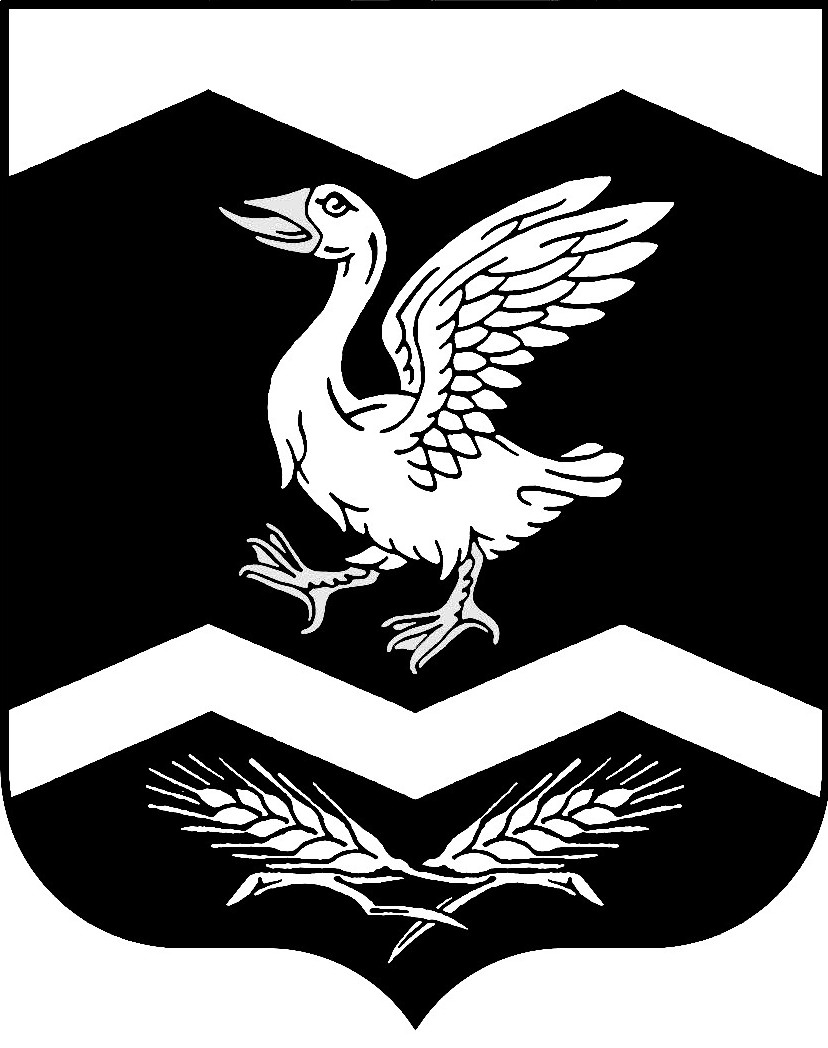                                               КУРГАНСКАЯ ОБЛАСТЬ                                                ШАДРИНСКИЙ РАЙОН                                                                                                 АДМИНИСТРАЦИЯ КРАСНОМЫЛЬСКОГО СЕЛЬСОВЕТАОт 30 октября 2015 г.    № 76с.КрасномыльскоеОб утверждении административного регламентапредоставления муниципальной услуги«Бесплатное предоставлению земельных 	участков в собственность молодым семьям и многодетным семьям для индивидуального жилищного строительства»                  В целях реализации административной реформы на территории Погорельского сельсовета, в соответствии с Федеральными законами от 06.10.2003 г. N 131-ФЗ "Об общих принципах организации местного самоуправления в Российской Федерации", от 27.07.2010 г. N 210-ФЗ "Об организации предоставления государственных и муниципальных услуг", Уставом Красномыльского сельсовета, Администрация Красномыльского сельсовета,  ПОСТАНОВЛЯЕТ:           1. Утвердить административный регламент предоставления Администрацией Красномыльского сельсовета муниципальной услуги «Бесплатное предоставление земельных участков в собственность молодым семьям и многодетным семьям для индивидуального жилищного строительства» согласно приложению к настоящему постановлению.            2. Настоящее постановление обнародовать на доске информации в здании Администрации Красномыльского сельсовета и разместить на официальном сайте Администрации Красномыльского  сельсовета Шадринского района Курганской области в сети Интернет.3. Контроль за исполнением настоящего постановления оставляю за собой.Глава Красномыльского сельсовета	                             Г.А.СтародумоваПриложение к постановлениюАдминистрации Красномыльского сельсоветаот 30 октября № 76Административный регламентпредоставления муниципальной услуги«Бесплатное предоставление земельных участков в собственность молодым семьям и многодетным семьям для индивидуального жилищного строительства»1. Общие положения1.1. Административный регламент предоставления муниципальной услуги по бесплатному предоставлению земельных участков в собственность молодым семьям и многодетным семьям для индивидуального жилищного строительства (далее – регламент) определяет последовательность действий (административных процедур) Администрации Красномыльского  сельсовета (далее - Администрация) по предоставлению данной муниципальной услуги. 1.2. Регламент разработан в соответствии с Федеральным Законом от 27 июля 2010 года  № 210-ФЗ «Об организации предоставления государственных и муниципальных услуг», постановлением Администрации  Красномыльского сельсовета от 26.04.2012 г. № 21 «Об утверждении порядка разработки и утверждения административных регламентов предоставления муниципальных услуг», законом Курганской области от 06.10.2011 № 61з (ред. от 05.05.2015 г. № 33) «О бесплатном предоставлении земельных участков для индивидуального жилищного строительства на территории Курганской области».1.3. Получателями муниципальной услуги являются:- граждане постоянно или преимущественно проживающие на территории Красномыльского сельсовета, которые после введения в действие Земельного кодекса Российской Федерации не осуществляли право на бесплатное предоставление земельных участков в собственность и которые являются участниками целевых программ по поддержке молодых семей, реализуемых полностью или частично за счет средств областного бюджета, включающих меры по поддержке индивидуального жилищного строительства, при условии выполнения ими требований, установленных данными программами. Право на предоставление земельных участков в течение трех лет сохраняется за гражданами, выбывшими из указанных программ по причине достижения предельного возраста участника соответствующих программ;- граждане (один из родителей или единственный родитель), которые имеют трех и более родных и (или) усыновленных детей в случае принятия их на учет в качестве нуждающихся в жилых помещениях (далее – граждане, имеющие трех и более детей).1.4. Информацию о предоставлении муниципальной услуги можно получить по месту предоставления муниципальной услуги по адресу: 641856, с.Красномыльское, ул. Набережная, д. 40Б, Шадринский район, Курганская область.АДРЕС ЭЛЕКТРОННОЙ ПОЧТЫ: krasnomylje@yandex.ru;ФАКС: 8(352-54)9-01-12;ТЕЛЕФОНЫ: Глава Красномыльского сельсовета -  8(352-54) 9-01-12;специалист Администрации Красномыльского сельсовета  - 8(352-54)9-01-18;ОФИЦИАЛЬНЫЙ САЙТ: (w.w.w.amm-kr.ru);Информирование в форме консультирования заинтересованных лиц осуществляется специалистами Администрации Красномыльского сельсовета при личном контакте с заинтересованным лицом, а также с использованием почтовой и телефонной связи, часы приема: с 08.00 до 12.00;                           с 13.00 до 16.00. 	Суббота, воскресенье – выходные дни.2. Стандарт предоставления муниципальной услуги.2.1. Наименование муниципальной услуги – бесплатное предоставление земельных участков в собственность молодым семьям и многодетным семьям для индивидуального жилищного строительства.2.2. Наименование органа, предоставляющего муниципальную услугу: Администрация Красномыльского сельсовета Шадринского  района Курганской области.2.3. Исчерпывающий перечень документов, необходимых для предоставления муниципальной услуги.2.3.1. Перечень документов, предоставляемых получателями муниципальной услуги самостоятельно:- заявление о предоставлении земельного участка установленного образца (приложение 1 к Административному Регламенту);- документы (паспорта), удостоверяющие личности каждого члена семьи;- свидетельства о рождении детей (об усыновлении (удочерении) детей); - нотариально оформленная доверенность, подтверждающая полномочия лица на осуществление действий от имени получателя муниципальной услуги (в случае обращения представителя получателя муниципальной услуги.2.3.1. Перечень документов, получаемых в рамках межведомственного взаимодействия (данные документы получатель муниципальной услуги вправе представить по собственной инициативе):- документ, подтверждающий постановку многодетной семьи на учет в качестве нуждающихся в жилых помещениях;- документ, свидетельствующий о неполучении гражданином (каждым из родителей) земельных участков в соответствии с законом Курганской области от 06.10.2011 № 61з (ред. от 05.05.2015 г. № 33) «О бесплатном предоставлении земельных участков для индивидуального жилищного строительства на территории Курганской области»;- документ, свидетельствующий о том, что гражданин (каждый из родителей) не принят на учет в качестве имеющего право на бесплатное предоставление в собственность земельного участка в ином муниципальном образовании Курганской области;- документ, свидетельствующий о том, что граждане являются участниками целевых программ по поддержке молодых семей или что являются выбывшими из указанных программ по причине достижения предельного возраста участника соответствующих программ. Соответствующее заявление и прилагаемые к нему документы представляются получателем муниципальной услуги непосредственно или направляются по почте ценным письмом с уведомлением о вручении и с описью вложения. Заявление и прилагаемые к нему документы также могут быть направлены в форме электронных документов с использованием федеральной государственной информационной системы "Единый портал государственных и муниципальных услуг (функций)" или регионального портала государственных и муниципальных услуг. 2.4. Нормативные правовые акты, содержащие правовые основания для предоставления муниципальной услуги:- Гражданский кодекс Российской Федерации;- Земельный кодекс Российской Федерации;- Федеральный закон Российской Федерации от 24 июля 2007 года № 221-ФЗ «О государственном кадастре недвижимости»;- Федеральный закон Российской Федерации от 21 июля 1997 года № 122-ФЗ «О государственной регистрации прав на недвижимое имущество и сделок с ним»;- закон Курганской области от 06.10.2011 № 61з (ред. от 05.05.2015 г. № 33) «О бесплатном предоставлении земельных участков для индивидуального жилищного строительства на территории Курганской области»- иные нормативные правовые акты.При предоставлении муниципальной услуги Администрация Красномыльского сельсовета не вправе требовать от заинтересованного лица:- предоставления документов, информации или осуществления действий, которые не предусмотрены нормативными правовыми актами, регулирующими отношения, возникающие в связи с предоставлением муниципальной услуги;- предоставления документов и информации, которые находятся в распоряжении Администрации Красномыльского сельсовета, иных государственных органов, органов местного самоуправления либо подведомственных государственным органам или органам местного самоуправления организаций, участвующих в предоставлении муниципальной услуги;- осуществления действий, в том числе согласований, необходимых для получения муниципальной услуги и связанных с обращением в иные государственные органы, органы местного самоуправления, организации;2.5. Перечень оснований для отказа в приеме документов, необходимых для предоставления муниципальной услуги не устанавливается.2.6. Перечень оснований для отказа в рассмотрении заявления:- в заявлении не указана фамилия гражданина или отсутствует подпись заявителя, направившего обращение;- отсутствуют сведения о предполагаемой цели использования и желаемом местонахождении земельного участка;- текст письменного заявления не поддается прочтению;- отсутствие согласия всех членов семьи на обработку персональных данных на официальных сайтах органов местного самоуправления и органов государственной власти Курганской области. Принятое решение об отказе в рассмотрении заявления оформляется письменно с указанием причин, послуживших основанием для отказа, и в течение трех рабочих дней с момента принятия соответствующего решения направляется заявителю. 2.7. В предоставлении муниципальной услуги может быть отказано в случае: - если право на бесплатное получение земельного участка в соответствии с законодательством было реализовано;- если граждане поставлены на учет как желающие приобрести бесплатно земельный участок в ином муниципальном образовании Курганской области. 2.8. Результатом предоставления муниципальной услуги является принятие решения (постановления) о предоставлении земельного участка и передачи его по передаточному акту. 2.9. Отрицательным результатом предоставления муниципальной услуги является отказ от предоставления земельного участка, который оформляется в форме письма.2.10. Предоставление муниципальной услуги осуществляется на бесплатной основе.2.11. Прием заявлений осуществляется ежедневно в рабочие дни в течение рабочего времени (пункт 1.4. настоящего регламента).Максимальный срок ожидания в очереди при подаче заявления о предоставлении муниципальной услуги и при получении результата предоставления муниципальной услуги не должен превышать 15 минут. Для ожидания приема заинтересованным лицам отводятся места в помещении, отвечающем санитарным правилам и нормам, оборудованном стульями и столами для возможности оформления документов.2.12. Показатели доступности и качества муниципальной услуги:- открытый доступ для заинтересованных лиц к информации о порядке и сроках предоставления муниципальной услуги, порядке обжалования решений, действий (бездействия) специалистов Администрации Красномыльского сельсовета;- соблюдение стандарта предоставления муниципальной услуги;- отсутствие обоснованных жалоб, обращений со стороны заинтересованных лиц.2.13. Срок предоставления муниципальной услуги.Общий срок предоставления муниципальной услуги не должен превышать 40 дней.3. Состав, последовательность и сроки выполнения административных процедур, требования к порядку их выполнения3.1. Земельные участки для бесплатного предоставления в собственность молодым семьям и многодетным семьям для индивидуального жилищного строительства предоставляются без проведения торгов.3.2. Предоставление муниципальной услуги включает в себя следующие административные процедуры:- прием, первичная проверка, регистрация заявления и приложенных к нему документов и передача их на рассмотрение Главе Красномыльского сельсовета;- рассмотрение и проверка заявления и приложенных к нему документов, запрос документов, необходимых для принятия решения в порядке межведомственного взаимодействия, передача документов в комиссию по землепользованию и застройке для принятия решения о постановке на учет в качестве желающих бесплатно приобрести земельный участок для индивидуального жилищного строительства или отказ в рассмотрении заявления;- принятие решения комиссией по землепользованию и застройке о постановке на учет в качестве желающих приобрести бесплатно земельный участок или о предоставлении земельного участка;- принятие постановления о предоставлении земельного участка в собственность;- направление уведомления о постановке на учет в качестве желающих приобрести бесплатно земельный участок или выдача постановления о предоставлении земельного участка с приложением документов, необходимых для государственной регистрации перехода права собственности.Описание последовательности прохождения процедуры предоставления муниципальной услуги, предоставлено в блок-схеме (Приложение  2 к Административному регламенту). 3.3. Сроки выполнения административных процедур.3.3.1. Прием, первичная проверка и регистрация заявления и приложенных к нему документов, передача их на рассмотрение Главе Красномыльского сельсовета.Основанием для начала предоставления муниципальной услуги является обращение заявителя (его представителя, доверенного лица) в Администрацию Красномыльского сельсовета с заявлением и комплектом документов, необходимых для предоставления муниципальной услуги.Прием заявлений в письменной форме осуществляется Администрацией Красномыльского сельсовета. Ответственным за выполнение данной процедуры является специалист Администрации Красномыльского сельсовета (далее – специалист), который осуществляет прием и проверку соответствия приложенных к нему копий документов их оригиналам. В случае приложения одних копий, то они должны быть заверены надлежащим образом.При правильном оформлении документов специалист принимает заявление и копии приложенных к нему документов, регистрирует их и направляет на рассмотрение Главе Красномыльского сельсовета.Максимальный срок исполнения данной процедуры составляет 1 рабочий день.3.3.2. Рассмотрение и проверка заявления и приложенных к нему документов, запрос документов, необходимых для принятия решения в порядке межведомственного взаимодействия, передача документов в комиссию по землепользованию и застройке для принятия решения о постановке на учет в качестве желающих бесплатно приобрести земельный участок для индивидуального жилищного строительства или отказ в рассмотрении заявления.Основанием для начала указанной процедуры является получение от Главы Красномыльского сельсовета специалистом, который является ответственным за выполнение данной административной процедуры заявления и пакета документов, необходимых для постановки на учет в качестве желающих бесплатно приобрести земельный участок для индивидуального жилищного строительства, предоставления земельного участка. Специалист администрации в течение двух рабочих дней проводит проверку соответствия представленных документов предусмотренным пунктом 2.3. регламента. В порядке межведомственного взаимодействия оформляет и отправляет запросы в органы местного самоуправления муниципальных образований области, Департамент по делам молодежи, физической культуре и спорту Курганской области и Департамент имущественных и земельных отношений Курганской области.В течение 14 дней обеспечивает получение запрошенных сведений, принимает необходимые меры в случае нарушения сроков.В течение двух рабочих дней после получения запрашиваемых сведений и проверки достоверности сведений, указанных заявителем в предыдущих документах, специалист, ответственный за рассмотрение заявления, направляет материал в комиссию по землепользованию и застройке на территории Шадринского района Курганской области (далее – комиссия по землепользованию и застройке). Максимальный срок исполнения данной административной процедуры 18 рабочих дней.При наличии оснований для отказа в постановке на учет специалист Администрации Красномыльского сельсовета в этот же день готовит проект письменного мотивированного уведомления об отказе в 2-х экземплярах, который вместе с копиями документов в тот же день направляется для подписания Главе Красномыльского сельсовета.Глава Красномыльского сельсовета в течение двух рабочих дней рассматривает проект письменного уведомления об отказе в постановке на учет и передает его в порядке делопроизводства специалисту Администрации Красномыльского сельсовета, ответственному за регистрацию и отправку входящих документов, который регистрирует его и один подлинный экземпляр уведомления об отказе, имеющий отметку о направлении по почте, вместе с копиями приложенных к нему документов, направляет заявителю почтовым отправлением в срок не позднее двух рабочих дней с момента регистрации исходящего документа. В случае если исходящий документ имеет отметку о выдаче на руки, один подлинный экземпляр с копиями приложенных к нему документов направляются сотруднику администрации, который выдает его под роспись заявителю на руки.Максимальный срок прохождения данной административной процедуры – 7 рабочих дней.3.3.3. Принятие решения комиссии по землепользованию и застройке о постановке на учет в качестве желающих приобрести бесплатно земельный участок или о предоставлении земельного участка. Основанием для начала административной процедуры являются сформированный пакет документов, позволяющий принять решение о постановке на учет в качестве желающих приобрести бесплатно земельный участок или о возможности предоставления земельного участка.Комиссия по землепользованию и застройке принимает решение о постановке на учет в качестве желающих приобрести бесплатно земельный участок или о предоставлении земельного участка.Протокол комиссии по землепользованию и застройке подписывается председателем и секретарем комиссии по землепользованию и застройке.Максимальный срок выполнения действия – 7 дней.3.3.4. Принятие постановления о предоставлении земельного участка в собственность.Основанием для начала административной процедуры является решение комиссии по землепользованию и застройке с рекомендацией Администрации Красномыльского сельсовета  бесплатно предоставить гражданину в собственность земельный участок для индивидуального жилищного строительства. Специалист Администрации Красномыльского сельсовета, ответственный за рассмотрение заявления, готовит проект постановления, согласовывает его в установленном порядке, после чего направляет на подпись Главе Красномыльского сельсовета. 3.3.5.Направление уведомления о постановке на учет в качестве желающих приобрести бесплатно земельный участок или выдача постановления о предоставлении земельного участка с приложением документов, необходимых для государственной регистрации перехода права собственности. Основанием для начала административной процедуры является решение комиссии по землепользованию и застройке о постановке гражданина на учет в качестве желающего приобрести бесплатно земельный участок для индивидуального жилищного строительства или постановление Администрации Красномыльского сельсовета о предоставлении земельного участка. Специалист Администрации Красномыльского сельсовета ответственный за рассмотрение заявления готовит уведомление о постановке на учет в качестве желающего бесплатно приобрести земельные участки для индивидуального жилищного строительства, вносит сведения в книгу учета и в течение 7 календарных дней направляет гражданину уведомление о постановке на учет. В случае предоставления земельного участка специалист Администрации, ответственный за рассмотрение заявления, после получения постановления подготавливает проект акта приема-передачи земельного участка, согласовывает его в установленном порядке и направляет на подпись Главе Красномыльского сельсовета. Документы, подготовленные в результате оказания муниципальной услуги, направляются почтой или выдаются заявителю или его уполномоченному представителю в Администрации Красномыльского сельсовета.Максимальный срок выполнения действий – 14 дней с момента принятия постановления Администрацией Красномыльского сельсовета о предоставлении земельного участка.4. Формы контроля за исполнением регламента4.1. Контроль за полнотой и качеством предоставления муниципальной услуги осуществляется в соответствии с действующим законодательством, нормативными правовыми актами Красномыльского сельсовета и настоящим регламентом. Контроль за полнотой и качеством предоставления муниципальной услуги осуществляется Главой Красномыльского сельсовета и включает в себя проведение текущего контроля, выявление и устранение нарушений прав заявителей, рассмотрение и принятие решений на обращения, содержащие жалобы на действия (бездействие) Администрации Красномыльского  сельсовета, специалистов Администрации Красномыльского сельсовета, принимаемых (осуществляемых) в ходе предоставления муниципальной услуги.4.2. Контроль за исполнением муниципальной услуги со стороны граждан осуществляется в соответствии с действующим законодательством Российской Федерации4.3 Специалисты Администрации Красномыльского сельсовета несут персональную ответственность за соблюдение требований законодательства и настоящего регламента в порядке, предусмотренным действующим законодательством.  5. Досудебный (внесудебный) порядок обжалования решений и действий (бездействия) сотрудников Администрации Красномыльского сельсовета.5.1. Заявитель имеет право на судебное и досудебное (внесудебное) обжалование решений (действий, бездействия), принимаемых (осуществляемых) в ходе предоставления муниципальной услуги.5.2.Заявитель имеет право обратиться в Администрацию Красномыльского сельсовета  с жалобой лично или направить ее в письменной форме.Указанное обращение должно содержать:- фамилию, имя, отчество, место проживания, почтовый адрес для направления ответа;- дату и личную подпись заявителя; - суть обжалуемого решения, действия (бездействия).При необходимости к жалобе могут быть приложены документы и материалы, либо их копии, подтверждающие изложенные в обращении доводы.Жалоба для рассмотрения в досудебном (внесудебном) порядке направляется Главе Красномыльского сельсовета.Жалоба гражданина рассматривается в соответствии с Федеральным законом от 02.05.2006 N 59-ФЗ "О порядке рассмотрения обращений граждан Российской Федерации".Письменный ответ о результатах рассмотрения жалобы направляется заявителю в течение 30 календарных дней после регистрации жалобы в Администрации Красномыльского сельсовета. 5.3. Основаниями для отказа заявителю в рассмотрении жалобы являются:- отсутствие в жалобе сведений о заявителе, указанных в пункте 5.2 данного раздела регламента;- отсутствие в жалобе информации об обжалуемом решении или действии (бездействии) Администрации Красномыльского сельсовета  или должностного лица;- отсутствие подписи заявителя;- отсутствие возможности прочтения текста жалобы;- содержание в тексте жалобы нецензурных, оскорбительных выражений, угроз.В перечисленных случаях заявителю направляется соответствующее уведомление в срок не позднее 15 дней с момента получения жалобы.Конечным результатом рассмотрения обращений являются:- ответы по существу поставленных в обращении вопросов;- ответы с уведомлением о переадресовании обращения в соответствующие органы или должностным лицам, в компетенцию которых входит решение поставленных в обращении вопросов;- ответы с разъяснением;- принятие решения о применении мер ответственности к сотрудникам Администрации, допустившим в ходе осуществления административной процедуры предоставления муниципальной услуги нарушения, которые повлекли за собой обращение заинтересованного лица.Обращения заинтересованных лиц считаются разрешенными, если рассмотрены все поставленные в них вопросы. Приняты необходимые меры и даны письменные ответы по существу всех поставленных в обращении вопросов.5.4. Получатель муниципальной услуги вправе оспорить решения, действия (бездействие), принятые (осуществленные) в ходе предоставления муниципальной услуги, путем подачи соответствующего заявления в суд в порядке, предусмотренном действующим законодательством.Приложение 1                                                                                                                                                                                                                                                                                                к административному регламенту(образец заявления для предоставления земельного участка молодой семье)                                                                                    В Администрацию Красномыльского сельсовета                                                                                      Шадринского района Курганской области                                                                                     от________________________________                                                                                          (Ф.И.О. заявителя, в том числе ранее                                                                                        _________________________________                                                                                        имевшиеся, с указанием даты их изменения)                                                                                        адрес регистрации:_________________                                                                                       _________________________________                                                                                       _________________________________                                                                                       Адрес проживания:________________                                                                                       _________________________________                                                                                       _________________________________                                                                                       Контактный телефон:_______________                                                                                      Адрес электронной почты____________                                                                                      __________________________________                                                                                      Документ, удостоверяющий личность:                                                                                      __________________________________                                                                                                     (вид, данные документа)                                                                                      __________________________________                                                                                      __________________________________Заявление      Прошу предоставить бесплатно в собственность земельный участок, расположенный на территории Красномыльского сельсовета Шадринского района Курганской области для индивидуального жилищного строительства в соответствии с п.1 части 2 статьи 2 Закона Курганской области от 6 октября 2011 года «О бесплатном предоставлении земельных участков для индивидуального жилищного строительства на территории Курганской области».    Сообщаю, что состою на учете в качестве нуждающегося (-щейся) в жилом помещении в____________________________________________________________________________(наименование органа местного самоуправления муниципального образования Курганской области, в котором гражданин состоит на учете в качестве нуждающегося в жилом помещении, - заполняется в случае подачи заявления о предоставлении земельного участка для индивидуального жилищного строительства)    Подтверждаю, что после введения в действие Земельного кодекса Российской Федерации я не осуществлял(а) право бесплатного предоставления земельных участков в собственность.     К заявлению прилагаю:1.____________________________________________________________________________2.____________________________________________________________________________3.____________________________________________________________________________4.____________________________________________________________________________5.____________________________________________________________________________6.____________________________________________________________________________7.____________________________________________________________________________8.____________________________________________________________________________   Я, _________________________________________________________________________(фамилия, имя, отчество - полностью)Обязуюсь в случае изменения указанных в заявлении сведений уведомлять о наступлении таких изменений в течении десяти календарных дней со дня наступления соответствующих изменений, но не позднее даты рассмотрения вопроса о предоставлении земельного участка.  Даю согласие (при рассмотрении вопроса предоставления земельного участка в собственность бесплатно) в соответствии с Федеральным законом от 27 июля 2006 года № 152-ФЗ «О персональных данных» на использование и обработку моих персональных данных в том числе даю согласие на размещение моих персональных данных (фамилия, имя, отчество, дата рождения) на официальных сайтах Шадринского муниципального района и органов государственной власти Курганской  области.     Мне известно, что отзыв настоящего согласия в случаях, предусмотренных Федеральным законом «О персональных данных», осуществляется на основании письменного заявления.       Полноту и достоверность представленных сведений подтверждаю.      Результаты рассмотрения заявления (нужное отметить):- прошу направить по почтовому адресу:____________________________________________________________________________________________________________________________________________________________________________________________________- прошу направить по адресу электронной почты:________________________________________________________________________________________________________________- получу лично.«__»_____________20__г.                                                                    _____________________                                                                                                                                                                                    (подпись заявителя)(образец заявления  для предоставления земельного участка многодетной семье)                                                                                  В Администрацию Красномыльского сельсовета                                                                                      Шадринского района Курганской области                                                                                       от________________________________                                                                                            (Ф.И.О. заявителя, в том числе ранее                                                                                        _________________________________                                                                                        имевшиеся, с указанием даты их изменения)                                                                                          адрес регистрации:_________________                                                                                       _________________________________                                                                                       _________________________________                                                                                       Адрес проживания:________________                                                                                       _________________________________                                                                                       _________________________________                                                                                       Контактный телефон:_______________                                                                                      Адрес электронной почты____________                                                                                      __________________________________                                                                                      Документ, удостоверяющий личность:                                                                                      __________________________________                                                                                                      (вид, данные документа)                                                                                      __________________________________                                                                                      __________________________________Заявление      Прошу предоставить бесплатно в собственность земельный участок, расположенный на территории Красномыльского сельсовета Шадринского района Курганской области для индивидуального жилищного строительства. Сообщаю, что состою на учете в качестве нуждающегося (-щейся) в жилом помещении в_____________________________________________________________________________(наименование органа местного самоуправления муниципального образования Курганской области, в котором гражданин состоит на учете в качестве нуждающегося в жилом помещении, - заполняется в случае подачи заявления о предоставлении земельного участка для индивидуального жилищного строительства)    Подтверждаю, что после 17.06.2011 года – даты вступления в законную силу Федерального закона от 14 июня 2011 года № 138-ФЗ «О внесении изменений в статью 16 Федерального закона «О содействии развитию жилищного строительства» и Земельный кодекс Российской Федерации» я не использовал(а) право бесплатного приобретения земельных участков в собственность.     Сведения о супруге и детях:1.____________________________________________________________________________                                                                              (ФИО супруга полностью, дата рождения)_____________________________________________________________________________                                                                         (адрес регистрации (проживания), гражданство)
2.____________________________________________________________________________                                                                              (ФИО ребенка полностью, дата рождения)_____________________________________________________________________________                                                                         (адрес регистрации (проживания), гражданство)3.____________________________________________________________________________                                                                              (ФИО ребенка полностью, дата рождения)_____________________________________________________________________________                                                                         (адрес регистрации (проживания), гражданство)
4.____________________________________________________________________________                                                                              (ФИО ребенка полностью, дата рождения)_____________________________________________________________________________                                                                         (адрес регистрации (проживания), гражданство)
5.____________________________________________________________________________                                                                              (ФИО ребенка полностью, дата рождения)_____________________________________________________________________________                                                                         (адрес регистрации (проживания), гражданство)
6.____________________________________________________________________________                                                                              (ФИО ребенка полностью, дата рождения)_____________________________________________________________________________К заявлению прилагаю:1.____________________________________________________________________________2.____________________________________________________________________________3.____________________________________________________________________________4.____________________________________________________________________________5.____________________________________________________________________________6.____________________________________________________________________________7.____________________________________________________________________________8.____________________________________________________________________________     Я, _________________________________________________________________________                                                                                           (фамилия, имя, отчество - полностью)Обязуюсь в случае изменения указанных в заявлении сведений уведомлять о наступлении таких изменений в течение десяти календарных дней со дня наступления соответствующих изменений, но не позднее даты рассмотрения вопроса о предоставлении земельного участка.Даю согласие (при рассмотрении вопроса предоставления земельного участка в собственность бесплатно) в соответствии с Федеральным законом от 27 июля 2006 года № 152-ФЗ «О персональных данных» на использование и обработку моих персональных данных и персональных данных моих несовершеннолетних детей, в том числе даю согласие на размещение моих персональных данных и персональных данных моих несовершеннолетних детей (фамилия, имя, отчество, дата рождения) на официальных сайтах Шадринского муниципального района и органов государственной власти Курганской области.     Мне известно, что отзыв настоящего согласия в случаях, предусмотренных Федеральным законом «О персональных данных», осуществляется на основании письменного заявления.       Полноту и достоверность представленных сведений подтверждаю.      Результаты рассмотрения заявления (нужное отметить):- прошу направить по почтовому адресу:____________________________________________________________________________________________________________________________________________________________________________________________________- прошу направить по адресу электронной почты:________________________________________________________________________________________________________________- получу лично.«__»_____________20__г.                                                                    _____________________                                                                                                                                                                         (подпись заявителя)Приложение  2к административному регламентуБЛОК – СХЕМАпредоставления муниципальной услуги«Бесплатное предоставление земельных участков в собственность молодым семьям и многодетным семьям для индивидуального жилищного строительства»